Royal Oak Middle School PTSA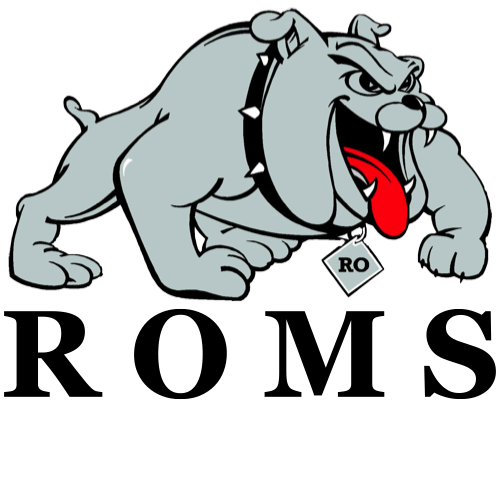 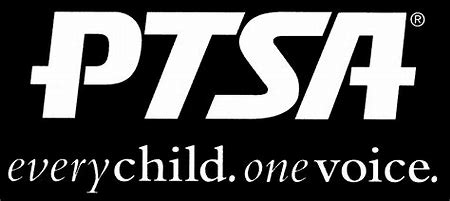 January 19, 2021Meeting Agenda (held via Zoom)Call to OrderWelcome and Pledge of AllegianceSecretary’s Report – Jason VinluanApproval of November 2020 MinutesTreasurer’s Report – Elizabeth RummelPrincipal’s Report – Todd Noonan Board Member’s Report - Maryanne VanHaitsmaPresident’s Report – Michelle VinluanOpen chair positions:Health and Wellness Chair or Co-ChairsFounder’s DayNominating CommitteeROPAC (RO Parent Advisory Committee) virtual meeting on 2/3Community Rewards (Thank you to these businesses for this support!)Kroger (link your card online to ROMS PTA)AmazonSmile (search for ROMS PTA to link to your account)Toyology Toys (mention ROMS at checkout, in store or online)Membership Report – Joelle Jarrait524 MembersThank you to Jeffery Sauger Photography for business membershipTeacher Representative/Student Council Report – Lindsay Potterack Student Representative – Finn RossbachCommittee Reports  Reflections Staff AppreciationOld BusinessROMS PTA will partner with Student Council to purchase and present a memorial gift for Sarah Klaus once we can get back to school/grounds.New BusinessAdjournmentNext Meeting: Monday, March 15, 2021 at 7 p.m. 